Year 9 Physics Revision Checklist and Key points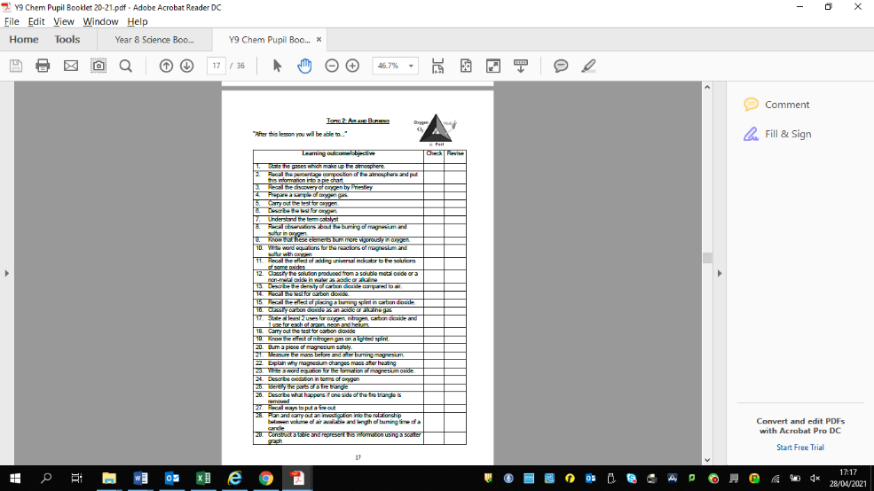 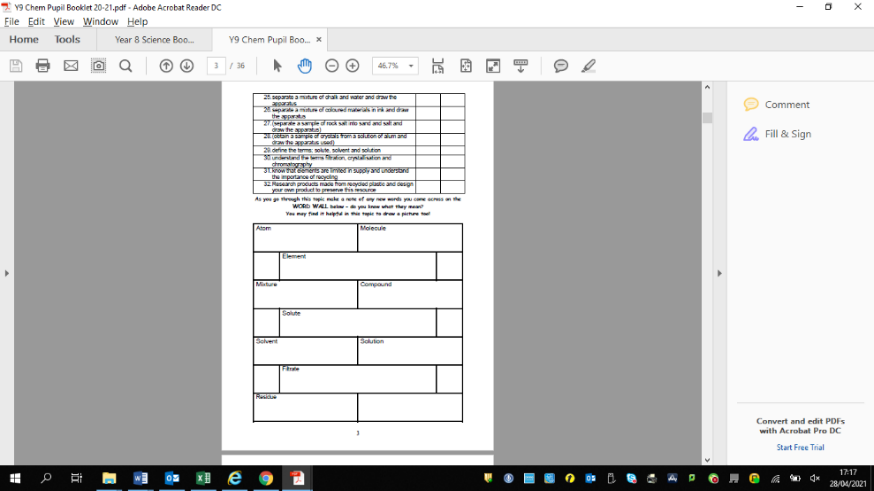 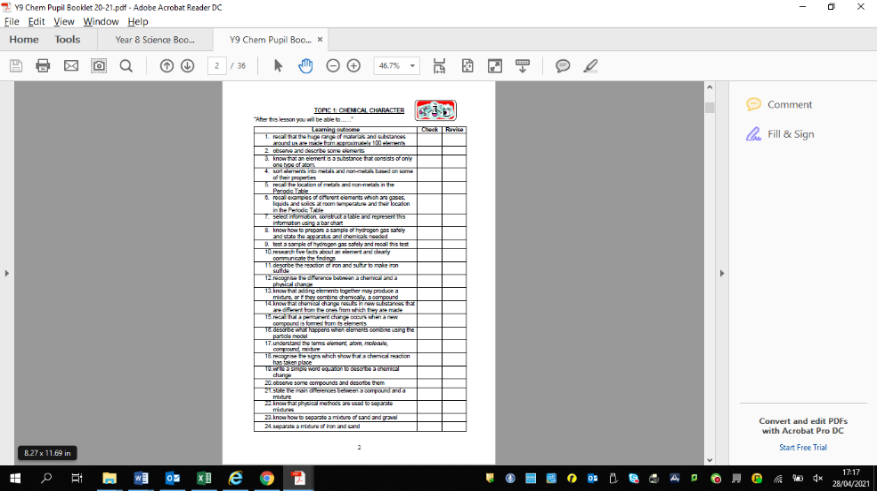 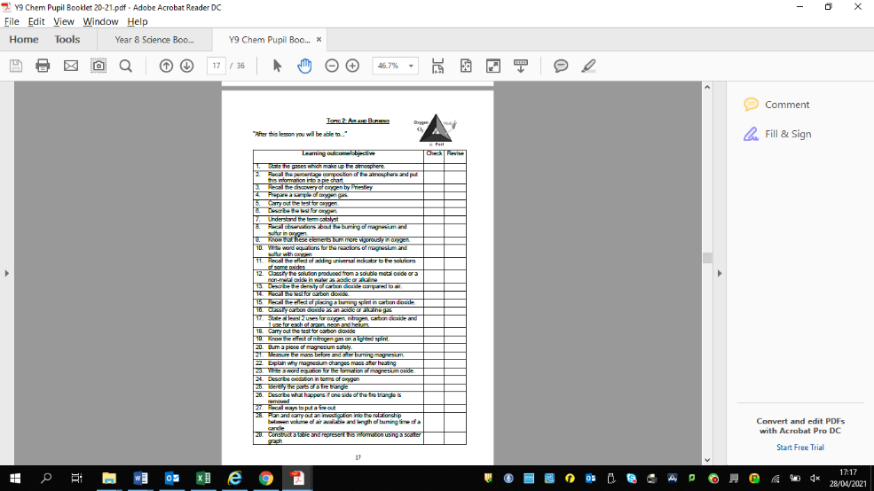 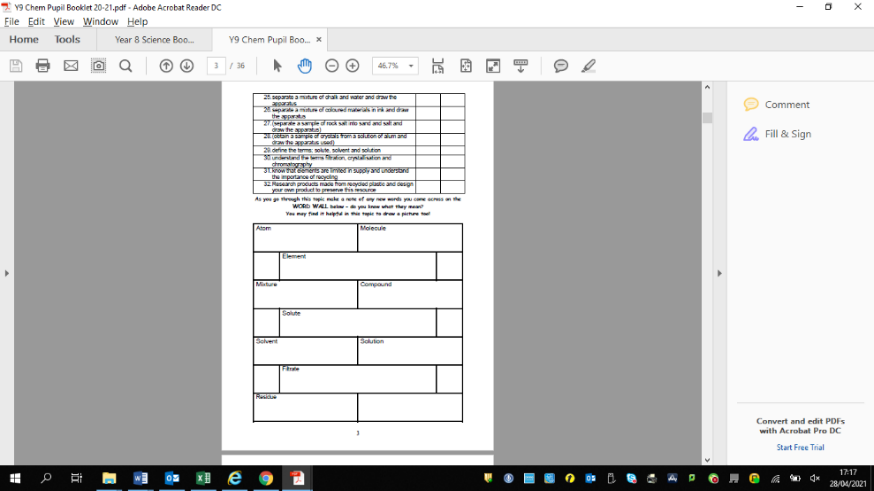 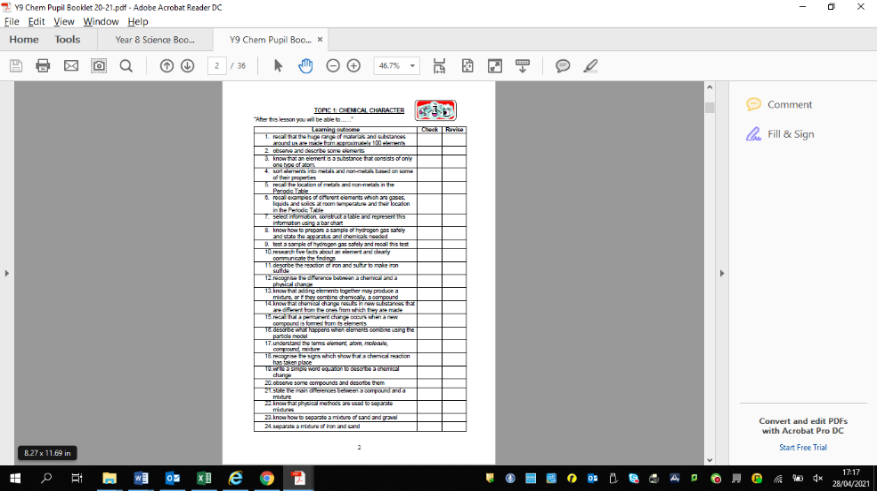 Remember to check that you know each learning outcome from pages 1-2 of earth and space. All learning outcomes could be asked unless specifically mentioned below.Earth and SpaceTest your revision...Can you explain each of the key points below?Test your revision...Can you explain each of the key points below?Test your revision...Can you explain each of the key points below?Test your revision...Can you explain each of the key points below?Test your revision...Can you explain each of the key points below?Revised?Revised?Learning Outcomes 1-10(Learning outcomes 4-6 not required)What is the name of our galaxy?What is the name of our galaxy?How does a star form and die?How does a star form and die?What is a solar system?Learning Outcomes 1-10(Learning outcomes 4-6 not required)Name a rocky planetName a rocky planetWhat planets are in our solar system?What planets are in our solar system?Name a Gaseous planetLearning Outcomes 11-21Define a “day”(mention rotate in your answer)Define a “day”(mention rotate in your answer)A day on earth is _____ hoursA day on earth is _____ hoursCan you draw on earth…Day and nightHemispheresThe equatorThe AxisCan you identify the seasons?Learning Outcomes 11-21What causes winter?What causes winter?Define a “year”(it’s not 365 days)Define a “year”(it’s not 365 days)Can you draw on earth…Day and nightHemispheresThe equatorThe AxisCan you identify the seasons?Learning Outcomes 22-28(Learning outcome 32-33 not required)What is gravity?What is gravity?Define massDefine massDefine WeightLearning Outcomes 22-28(Learning outcome 32-33 not required)Weight = ________ x ________Weight = ________ x ________Weight = ________ x ________Weight = ________ x ________How is your weight different on the moon?